Appendix B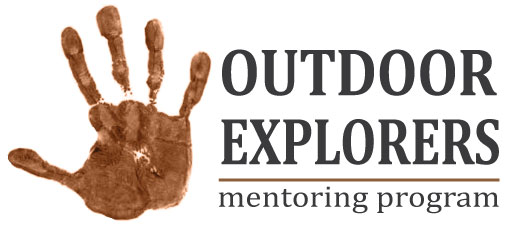 Outdoor Activity Planning SheetNote: Use this sheet to plan Outdoor Explorers events two to four weeks before the activity date. Revisit the plan approximately one week before the event to make adjustments due to changes in weather conditions, participant numbers, mentor needs and so forth.ACTIVITY LEADERS:_____________________________________________________________________________________________WHEN: Deciding Date and Time of Your ActivityPossible activity date(s) 					__FINAL activity date(s): 		Time: ______________________________________________________ Estimated activity time length: _________________WHERE: Decide Your Activity Location & Contact the SitePossible activity location(s): 										FINAL activity location: 										Human impact concerns and plan to minimize: 					_________________												________WHAT: Decide Your  Activity FocusPossible outdoor activities (i.e. hiking, snowshoeing, etc.) 										_______________________________________________________________________________Who can provide training in skills and/or equipment before activity? 						_________________________________________________________________________________________________TEACHING OPPORTUNITIESPossible teaching opportunities/topics: 						_________________												________Resources for improving topic background (books, website, person): 	_________________________________________________________________________________________________________												________OUTDOOR EQUIPMENTSpecial outdoor gear needs: 								_________________Possible sources for rental or borrowing: 					_________________												________SAFETY HEADS-UP (Use Safety Meeting Log; Appendix C)Special safety concerns: 									________												________Specific safety training required for volunteers (if any): 				________________												________TASKS	(Not all activities will include all outlined tasks; add or delete as needed.)What:					__________	Who:		___________     Completed (√)Facilities										________________Snacks											________________Meals											________________Gear											________________Access (road conditions, maps, etc.)							________Fees, permits, permission, etc.							_______________Communication w/OEMP partners							_______________First-aid kit(s)									________________Emergency plan									________________Training										________________Publicity												